Министерство культуры Российской ФедерацииФедеральное государственное бюджетное образовательное учреждениевысшего  образования«Северо-Кавказский государственный институт искусств»Кафедра фортепиано и методикиРабочая программа дисциплиныФортепианоНаправление подготовки53.04.01 Музыкально-инструментальное искусство	Направленность (профиль)	«Орган»Квалификация «Магистр»Форма обучения – заочнаяСрок обучения заочная форма - 2 года 6 месяцевНальчик 2021Цели и задачи освоения дисциплиныЦелью дисциплины «Фортепиано» для органиста является воспитание исполнителей высокой квалификации, свободно владеющих, в том числе, инструментом  фортепиано, и способных создавать индивидуальную художественную интерпретацию музыкального произведения, обладающих музыкально-текстологической культурой, способностью к углубленному прочтению и расшифровке авторского (редакторского) нотного текста, знающих устройство фортепиано и основы обращения с ним.Задачами дисциплины являются: формирование у студента мотивации к постоянному поиску творческих решений при исполнении музыкальных произведений, совершенствованию художественного вкуса, чувства стиля, воспитание у студентов профессиональных навыков в постижении формы и содержания музыкального произведения; развитие у студента мелодического, ладогармонического, тембрового слуха, полифонического мышления, стимулирование у студента творческой инициативы, устойчивого внимания и самоконтроля в освоении новых произведений, формирование волевой инициативы и творческой самостоятельности.2.Перечень формируемых компетенцийПо освоении дисциплины на базе приобретенных знаний и умений выпускник должен проявлять способность и готовность:- осуществлять на высоком художественном и техническом уровне музыкально-исполнительскую деятельность сольно и в составе профессиональных творческих коллективов (ПК-1);- овладевать разнообразным по стилистике классическим и современным профессиональным репертуаром, создавая индивидуальную художественную интерпретацию музыкальных произведений (ПК-2).3. Требования к уровню освоения содержания дисциплиныВ результате изучения дисциплины обучающийся должен:знать достаточный репертуар, включающий произведения зарубежных и отечественных композиторов разных исторических периодов (от периодов барокко и классицизма до ХХ века включительно), стилей и жанров (сочинения крупной формы – сонаты, вариации, полифонические произведения), а также инструментальную и вокальную музыку различных жанров; основные существующие нотные издания композиторов различных эпох, стилей, принципы исполнительства на фортепиано;уметь осуществлять на достаточном  художественном и техническом уровне музыкально-исполнительскую деятельность, самостоятельно составлять сольные концертные программы, готовить и проводить сольные концерты; осознавать и раскрывать  художественное содержание музыкального произведения, свободно читать с листа, транспонировать, применять фортепиано для теоретического анализа музыкальных произведений;владеть профессиональной лексикой, понятийным аппаратом в области теории музыки, репертуаром разных стилей и жанров для фортепиано, художественным потенциалом инструмента на уровне, достаточном для решения задач творческо-исполнительской деятельности, средствами исполнительской выразительности (различными штрихами, правилами орнаментики и др.), профессиональной терминологией.4. Место дисциплины в структуре ОПОП ВОДисциплина входит в часть, формируемую участниками образовательных отношений  Блока 1. Б1.В.03.Дисциплина в основном строится по принципу работы преподавателя со студентом над сольным репертуаром в режиме индивидуальных занятий.В соответствии с современными задачами формирования профессиональной компетенции выпускника, в освоении  основной дисциплины используются следующие  формы:- работа над техникой чтения с листа;- освоение техники самостоятельной работы над произведением;- изучение образцов интерпретаций произведений различными исполнителями, в аудио-видео форматах;- открытые исполнения и обсуждения студентами произведений в изучаемых стилевых моделях;- работа с аудио и видеозаписью программы  с последующим обсуждением.5. Объем дисциплины, виды учебной деятельности и отчётностиОбщая трудоёмкость дисциплины – 7 зачётных единиц (252 часа), из них индивидуальные контактные занятия с преподавателем (аудиторная работа) – 24 часа  (самостоятельная работа – 228 часов) – заочная форма обучения. Время изучения: заочная форма:1 – 4 семестры. Экзамен – 4 семестр. Зачет – 2 семестр.Основной формой учебной работы в классе фортепиано для  органиста является урок – практическое индивидуальное занятие педагога с магистром. Используются различные формы работы, которые диктуются целями данного занятия, степенью одарённости и подготовки обучающегося, стадиями работы над произведением. Занятия проводятся на основе индивидуального плана, который составляется на каждый семестр. Индивидуальный план в процессе работы может корректироваться. Самостоятельная работа магистра по фортепиано представляет собой обязательную часть основной образовательной программы, выражаемую в зачетных единицах и выполняемую вне аудиторных занятий. Самостоятельная работа может выполняться в репетиционных аудиториях или в домашних условиях. Самостоятельная работа магистра подкрепляется учебно-методическим и информационным обеспечением, включающим учебно-методические пособия, аудио и видео материалы. Время для самостоятельной подготовки магистра как важной составной части учебного процесса, учитывается учебной частью при составлении общего расписания.6. Содержание дисциплины, формы текущего, промежуточного, итогового контроля.В программе по фортепиано необязательно распределение репертуара по принципу нарастания сложности, количество пройденных произведений также не должно быть точно регламентировано, оно зависит от индивидуальных особенностей обучающегося, степени его одаренности, уровня подготовки. Студент должен развиваться, свободно ориентируясь во всем многообразии фортепианной литературы, в репертуар постоянно включаются произведения всех стилей и жанров: классические сонаты и полифонические сочинения, современная музыка и романтические циклы, лирические миниатюры, виртуозные пьесы и этюды.В процессе обучения у магистранта формируются исполнительские принципы и глубокое понимание стиля.Требования к экзаменационной программе включают в себя исполнение на выбор развернутого произведения классического или  романтического стилей, полифонического сочинения, русскую музыку, а также возможно исполнение  произведения виртуозной направленности. 	  Критерием оценки служат уверенное и выразительное исполнение экзаменационной программы, включающей в себя произведения, определённой направленности и сложности. Заочная форма7.Фонд оценочных средств для текущего контроля успеваемости (промежуточной аттестации) при освоении дисциплиныЗачет. Имеет целью дать возможность обучающемуся  в концертной обстановке проявить свои сценические качества. Оценочная стратегия в этом случае выстраивается из двух компонентов: а) успешное воплощение в реальном звучании на инструменте прочитанного и освоенного нотного текста, тем самым воссоздание художественного образа музыкального произведения в соответствии с замыслом композитора;б) прогрессивность конкретного исполнителя относительно его предыдущих выступлений, его поступательное профессиональное развитие.Оценочная шкала:5 (отлично)     - исполнение музыкального произведения (-ий) уверенно  с технической и художественной точек зрения.  Убедительная демонстрация понимания всего комплекса исполнительских задач: владение разнообразной звуковой палитрой, тщательная педализация (фортепиано), осознанный и управляемый ритм, яркое преподнесение образности произведения.4(хорошо) - безошибочное, но тусклое исполнение, однообразное и маловыразительное.3 (удовлетворительно) – «аварийное», но с признаками понимания задач, исполнение.2 (неудовлетворительно) – погрешности в тексте; несоблюдение штриховых, темповых, динамических условий; «аварийность».Экзамен. Оценочная шкала:5 (отлично)    - стабильное, безошибочное произнесение нотного текста в соответствии с необходимыми исполнительскими и художественными требованиями музыкального сочинения. Яркое, эмоционально наполненное выступление. Понимание и дифференциация озвучивания произведений разных эпох и  стилей.4 (хорошо)   - произведения, исполненные неровно по качеству воспроизведения. При этом –  добротно выученный нотный текст.3 (удовлетворительно) - малосодержательное исполнение, некачественно отработанные элементы выразительных средств.2 (неудовлетворительно)  - ошибки в тексте, остановки при исполнении несостоятельность технологическая и смысловая.8. Учебно-методическое и информационное обеспечение дисциплины.В программы экзамена могут включаться самостоятельно разученные произведения.Концертная программа должна включать 2-3 произведения различной стилевой направленности. В концертной программе должны быть представлены сочинения как зарубежных, так и отечественных авторов. Материально-техническое обеспечение дисциплины• Специализированные учебные аудитории для занятий по дисциплине «Специальный инструмент» оснащены роялями: «Kaway», «Petrof»,  «Becker»,    «Gerbstadt», Bluthner• Большой концертный зал на 350 посадочных мест. Оснащение: 2 концертных рояля («Petrof»),  артистические комнаты, студия звукозаписи, современное звукотехническое и осветительное оборудование; • Малый концертный зал на 50 посадочных мест. Оснащение: 2 концертных рояля «Seiler», «Estonia». • Библиотечный фонд -  87320 экз.• Фонотека, видеотека располагающая записями классического музыкального, как зарубежного, так и отечественного, наследия.  Аудиоматериал в количестве 4058 единиц.Для занятий по профилю «Орган» Институт располагает электронным трех-мануальным органом «Этюд» с декорациями Ioyannus opus 1405/Так же используется  цифровое фортепиано           CASIO CDR-220RBK и синтезатор Yamaha-Р-155SМетодические рекомендации по организации изучения дисциплины.Основной формой учебной и воспитательной работы в классе фортепиано  является урок, где рассматриваются творческие вопросы исполнительства:  анализируются  музыкальное содержание и форма произведения, определяются оптимальные средства их воплощения, в частности – аппликатура, прием игры, артикуляция и штрихи, динамическая палитра, тембровые возможности инструмента, а при необходимости – исполнительская редакция.В период обучения в вузе существенное значение имеет организация самостоятельной работы студента. С этой целью уже с первого курса в индивидуальные планы включаются соответствующие произведения для самостоятельного изучения.Работа над музыкальным произведением в классе и дома необходимо проводить поэтапно.При работе над произведением необходимо использовать знания полученные по предметам музыкально-исторического и теоретического циклов, а также других предметов учебного плана. Существенным разделом процесса обучения  студента является его техническое развитие. Для формирования музыканта очень важна исполнительская практика. Концертные выступления развивают у студента стабильность концертного исполнения, исполнительскую выдержку, свободу воплощения художественных задач на сцене.11.  Методические рекомендации по организации самостоятельной работы студентаЯсное понимание содержания и формы исполняемого произведения, разнообразие и выразительность звука, живая и естественная фразировка, интонация, ясная и осмысленная артикуляция, искусство педализации – все эти исполнительские задачи молодой пианист учится под руководством педагога решать самостоятельно.12. Перечень учебной литературыа) основная литература:И.С. Бах	 «Хорошо темперированный клавир» (т. 1, 2), Французские сюиты, Английские сюиты, Партиты, Токкаты, Гендель	СюитыСкарлатти	СонатыМоцарт 	Сонаты, вариации, пьесы (фантазии, рондо, Adagio, Allegro)Гайдн	Сонаты. Бетховен 	Сонаты, вариации, багатели, рондо.Клементи	СонатыШуберт	Музыкальные моменты , Танцы (лендлеры, вальсы)Шуман	 «Пестрые листки», «Детские сцены», «Лесные сцены», «Песни раннего утра».Григ	Лирические пьесыСен-Санс	ПьесыДебюсси	 «Детский уголок»Мендельсон	«Песни без слов», Глинка	Пьесы, ВариацииЧайковский	 «Времена года»Бородин	«Маленькая сюита»Рахманинов	Салонные пьесы op. 10Лядов	Вариации на тему Глинки, пьесыШостакович	3 фантастических танца op.5, Щедрин	Пьесы («Подражание Альбенису», «Юмореска» etc.)б) дополнительная литература:не требуетсяв)	программное обеспечение и Интернет-ресурсы: Для изучения дисциплины специального программного обеспечения не требуется.http://imslp.org/http://classic-online.ru/http://intoclassics.net/http://www.aveclassics.net/http://classic.chubrik.ru/http://classic-music.ws/http://notes.tarakanov.net/http://www.notomania.ru/http://roisman.narod.ru/Рабочая программа составлена в соответствии с требованиями ФГОС ВО по направлению подготовки 53.04.01 Музыкально-инструментальное искусство, направленность (профиль)  «Орган».Программа утверждена на заседании кафедры от 28 августа  2021 года, протокол №1  Зав. кафедрой фортепиано и методики,                        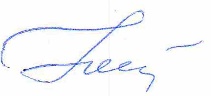 профессор                                                                                                Нестеренко О.В.           Программу составила:профессор				     Нестеренко О.В.	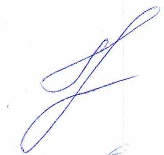 Экспертпрофессор				              Гринченко Г.А.№п/пРазделдисциплиныСеместрВиды учебной работы, включая самостоятельную работу студентов и трудоемкость (в часах)Виды учебной работы, включая самостоятельную работу студентов и трудоемкость (в часах)Формы текущего контроля успеваемости (по неделям семестра)Форма промежуточной аттестации (по семестрам)ФортепианоИндивиду-альныеСамостоя-тельные116       57226       57ЗачетЗачет336       57446       57ЭкзаменЭкзаменИтого: 252часов7 з.е.Итого: 252часов7 з.е.          24                228Из них 36 ч. на подгот. к экзамену   ПК - 1,2   ПК - 1,2